81БЛАНК ШАХМАТНОЙ ПАРТИИБелые      __________________    Черные   __________________ ШАХМАТНАЯ НОТАЦИЯНотация - это система записи ходов в шахматной партии.  В эту систему входит несколько методов изображения, это: Буквы латинского алфавита; Сокращённые названия шахматных фигур; Специальные шахматные символ; Цифры.    0—0          короткая рокировка0—0—0    длинная рокировка :                 обозначает ход со взятием фигуры противника+                шах++             двойной шахx                мат!                 хороший, сильный ход ?                неудачный, слабый ход.       При записи партии названия фигур пишутся сокращённо: Король - Кр, Ферзь - Ф, Ладья - Л, Слон - С, Конь - К, обозначение пешек обычно не пишется27Реши задачи и за белых и за черных Мат в 1 ход63Реши задачи и за белых и за черных Мат в 1 ход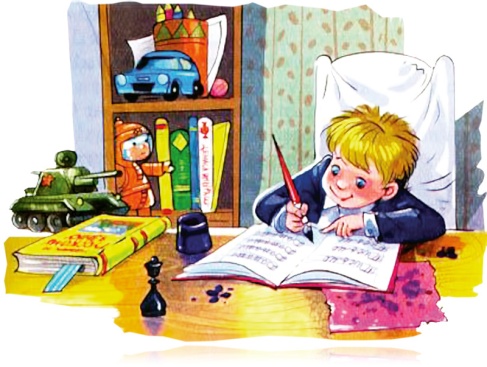 45Шахматная партия      Шахматная партия записывается в шахматный бланк. В нем указывается фамилии игроков, дата тура, номер тура и сами ходы.        В первой колонке пишутся ходы белых, во второй – ходы черных. Сначала пишется символ фигуры, которая ходит, затем клетка и её номер.      Цифра 1. означают порядковый номер хода;  т.к. название пешки не пишется, то пишем только место куда она пошла е4. Чёрные  отвечают на ход белых: пешкой на е5. Оба хода  (за  белых и за чёрных ) записываются, как один общий номер 1. Следующий ход будет под номером 2. Обратите внимание на знаки  в шахматной партии:     Х  мат,    :  взятие фигуры,  ?  плохой ход,  ?!  больше плохой ход чем хороший.Партия №1. Детский  мат.        Запись на большинстве турниров обязательна. 
Благодаря этому приему Вы всегда сможете воспроизвести на доске партию, которые играли, скажем, несколько лет назад или посмотреть партию гроссмейстеров.Реши задачи и запиши их решение:ШАХМАТНАЯ НОТАЦИЯ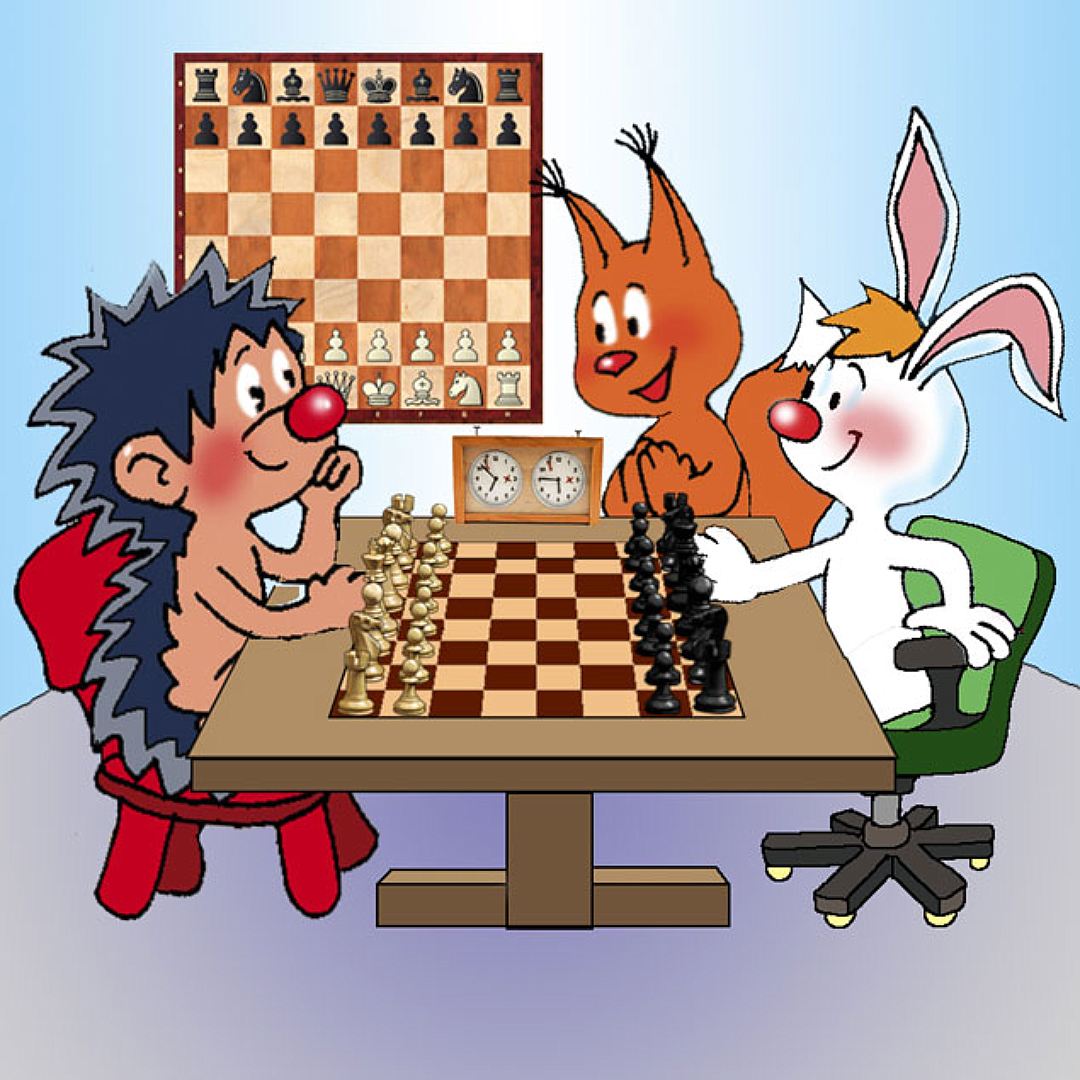 __________________________________________________г. АрмавирМБУ ДО ДЮСШШ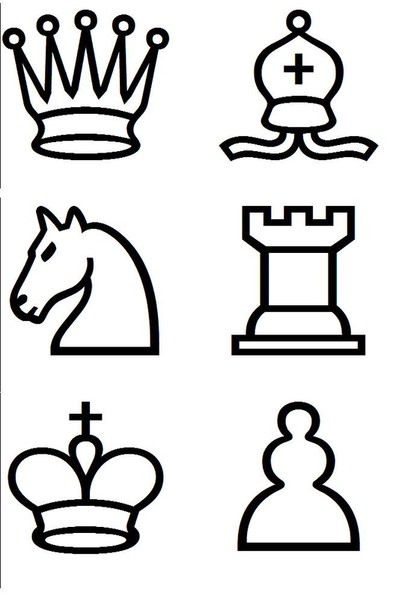 СФКрЛпКФигураФигураРусское сокращениеКороль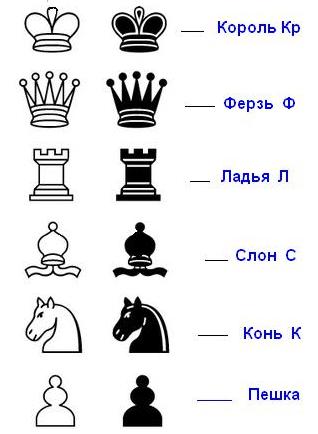 КрФерзьФЛадьяЛКоньКСлонФПешкап или ничего